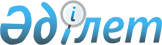 Қазақстан Республикасы Президентiнiң 1996 жылғы 15 шiлдедегi N 3057 Жарлығына өзгерiс енгiзу туралы
					
			Күшін жойған
			
			
		
					Қазақстан Республикасы Президентiнiң 1997 жылғы 20 маусымдағы N 3568 Жарлығы. Күші жойылды - Қазақстан Республикасы Президентiнiң 2006 жылғы 10 қазандағы N 198 Жарлығымен



      


Күші жойылды - Қазақстан Республикасы Президентiнiң 2006 жылғы 10 қазандағы N 198 


 Жарлығымен 


.


 

      Қаулы етемiн: 



      "Қазақстан Республикасында шетел азаматтарына және азаматтығы жоқ адамдарға саяси баспана беру тәртiбi туралы" Қазақстан Республикасы Президентiнiң 1996 жылғы 15 шiлдедегi N 3057 
 U963057_ 
 Жарлығына (Қазақстан Республикасының ПҮАЖ-ы, 1996 ж., N 35, 326-құжат) мынадай өзгерiс енгiзiлсiн:



      2-тармақтың 1)-тармақшасы мынадай редакцияда жазылсын:



      "1) Қазақстан Республикасында саяси баспана алған адамдарды жайластыру жөнiндегi шығыстарды қаржыландыру жергiлiктi бюджеттердiң көшi-қон шараларына көзделген қаражаты есебiнен жүзеге асырылсын."

      

Қазақстан Республикасының




      Президентi


					© 2012. Қазақстан Республикасы Әділет министрлігінің «Қазақстан Республикасының Заңнама және құқықтық ақпарат институты» ШЖҚ РМК
				